Тема заняття: «Пташка на ім’я Патрик».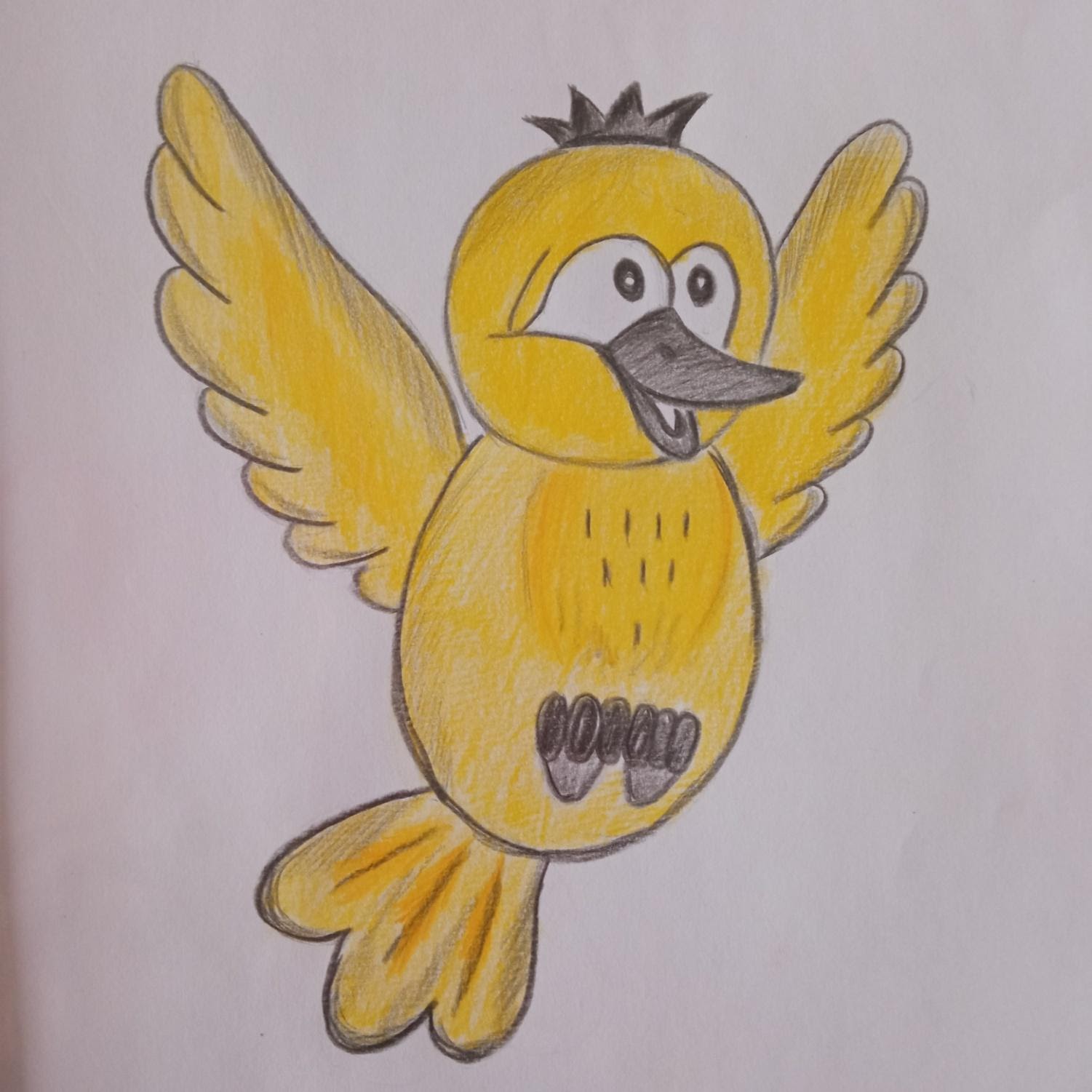 А зараз я вам розповім трохи корисної та цікавої інформації про птахів. Птахи , дуже цікаві істоти , які освоїли повітряний простір нашої планети , і впевнено в ньому володарюють . Вони бувають дикими і домашніми, деякі з них не вміють літати , літати, маючи інші переваги. У ківі фактично навіть немає крил , а пінгвіни користуються ними як плавниками.Всього вчені нарахували понад 10 000 різновидів птахів, що живуть на всіх материках і безлічі островів.Вважається , що птахи походять від динозаврів групи терапод,  і археологи дійсно знаходять скелети перших птахів , близькі за будовою до ящірок.І навіть саме пір’я , що покриває пташині тіла, є просто видозміненими лусочками.У птахів дуже легкі кістки , зате пір’я важить більше ніж скелет.Птахи є соціальними тваринами , які  спілкуються між собою за допомогою візуальних і звукових сигналів, і виконують в деяких випадках громадські дії: комунальне гніздування , спільне полювання або захист від хижаків.Птахи населяють всі екосистеми земної кулі, включаючи навіть Антарктиду.Це робить їх найбільш різноманітною групою тварин. Наука , що займається вивченням птахів , називається орнітологією.А дихальна система птахів вважається однією з найскладніших серед усіх груп тварин, оскільки під час польоту їх організм потребує посиленого газообміну.У переважної більшості видів птахів погано розвинений нюх, вони практично не розрізняють запахи. Але не дивлячись на це, вони є дуже корисними для нашої  екосистеми. Ось наприклад:всім  нам знайомому горобчику ,навіть створені пам’ятники в знак подяки за допомогу в боротьбі проти комах – шкідників. Перший такий пам’ятник був споруджений  в середині 19 століття  в Бостоні. Отож давайте разом намалюємо незвичного птаха  Патрика , який допомагає нам боротися з шкідниками. Як зазвичай малюємо по шаблону. Кольорову гамму вибирайте самостійно, адже  на світі так багато яскравих та різнокольорових птахів. А також враховуйте кольорове поєднання. Ви в мене найкращі  художники .І у вас все вийде. Головне не поспішайте . Бажаю вам успіху і  веселої  творчості.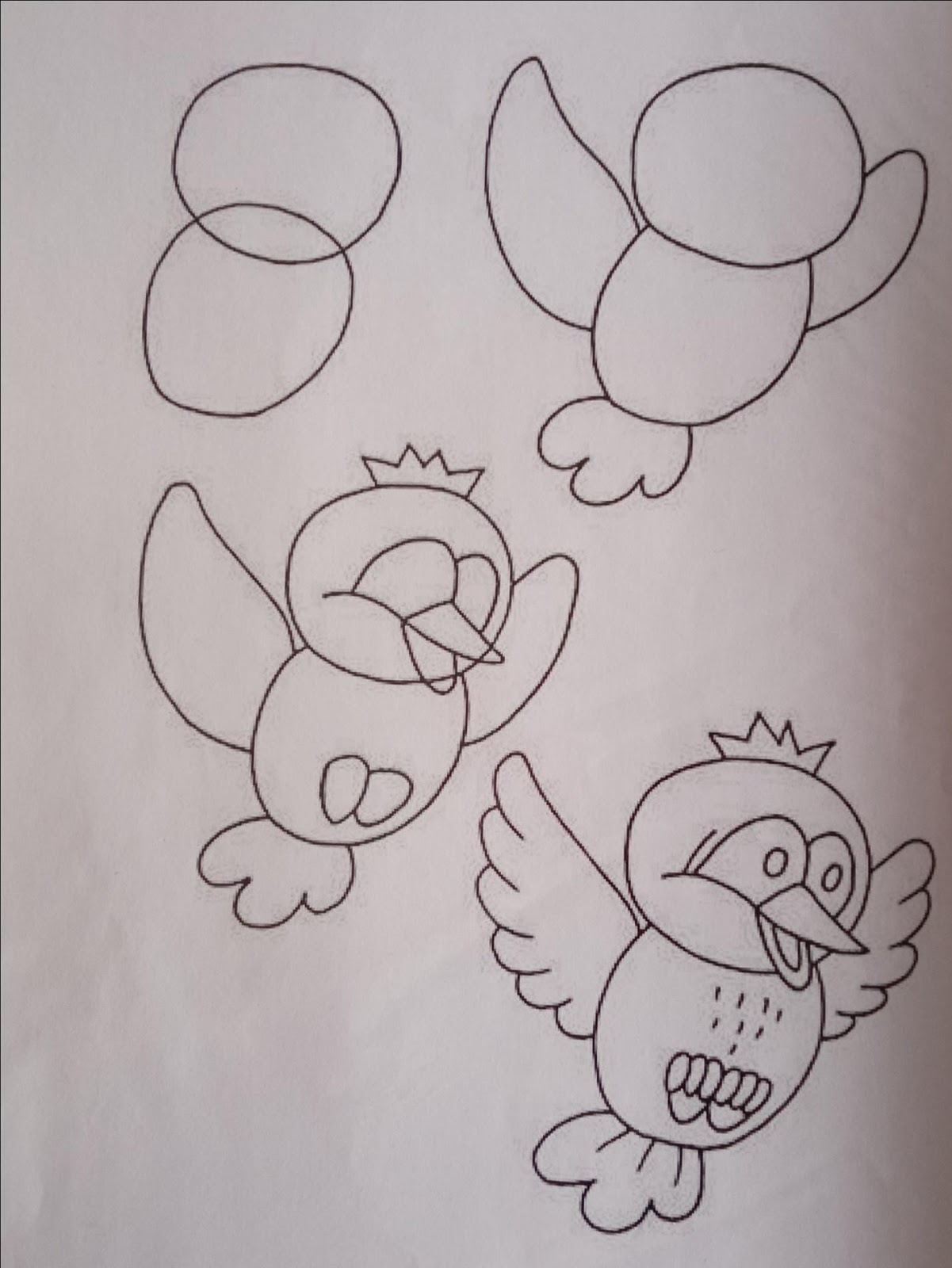 До нашого лісу у сонячну пору з’явились мандрівники з польського бору.Самі різнобарвні, хвости золотисті. Стоять і красуються в темному листі.А хто ж вони, родом? Яка у них мова ?Страшенно хвилюється тиха діброва.Примчали сороки,біжать білченята. Куди не поглянеш – блищать оченята.Зирнула із хащі коза полохлива. Які ж вони гарні! – Підскочила з дива.Образився одуд: « Ми теж не безхвості!» Хвоста розпускає, щоб бачили гості.І раптом куріпки: « Що з нами сьогодні ! Та як нам не сором! Та гості ж голодні!»І тут запросили усіх до сніданку: вів одуд фазана, куріпка – фазанку.Із цілого лісу злетілися птиці – були на сніданок горіхи й брусниці .Приніс щиглик меду,а сойка  - ожини. «Куштуйте, будь ласка,щоб ми подружили!»Вклонилися гості, розкинувши крила, їм мова тутешня була зрозуміла.Вони побраталися із хазяями. Сказали їм птиці: «Лишайтеся з нами!».